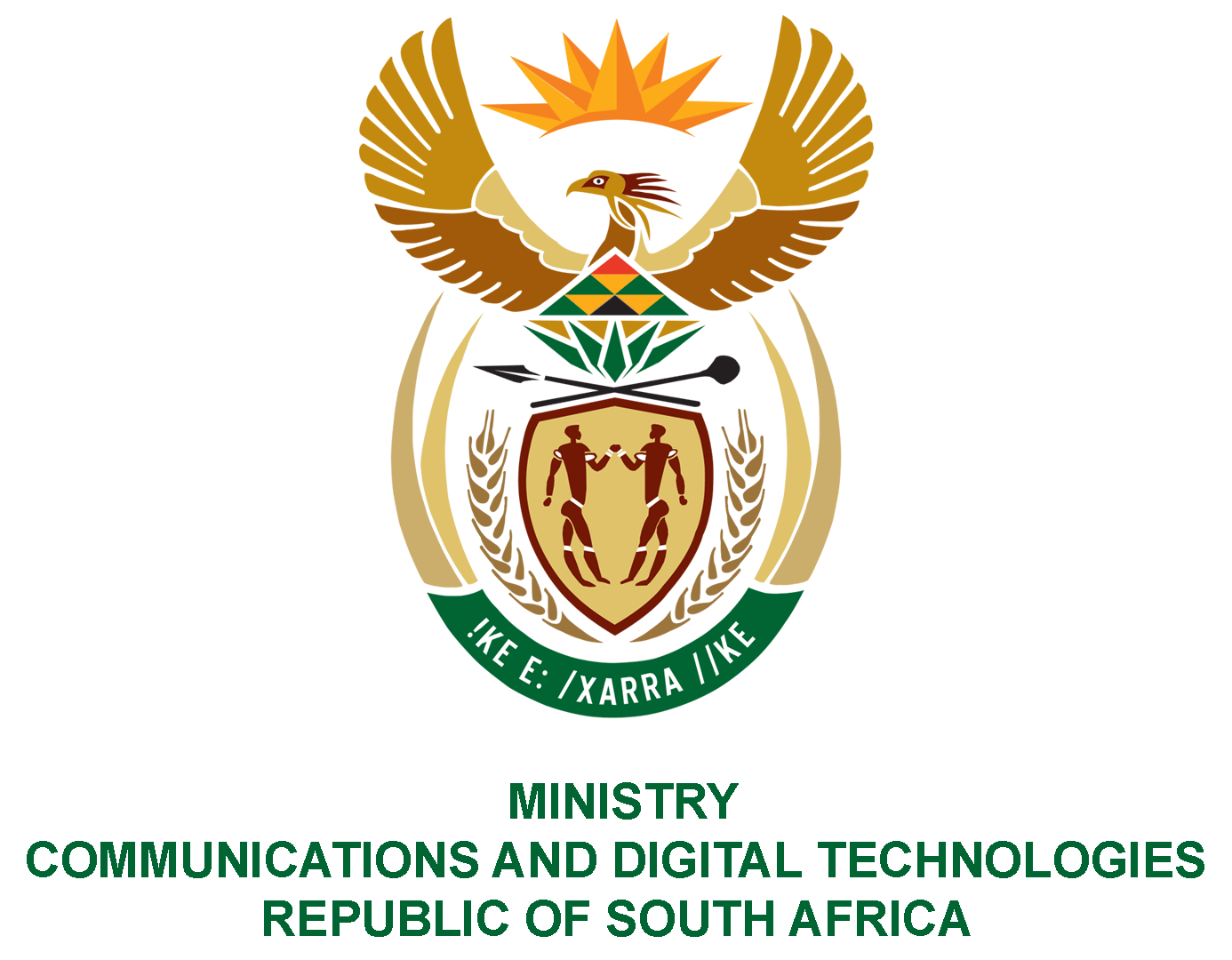 PARLIAMENT OF THE REPUBLIC OF SOUTH AFRICANATIONAL ASSEMBLYWRITTEN REPLYQUESTION NO: 2386 DATE OF PUBLICATION:  20 JUNE 2022QUESTION PAPER NO: 24Ms Bodlani DA to ask the Minister of Communications and Digital Technologies:In view of the fact that Universal Services and Access Agency of South Africa (USAASA) is currently winding down its operations, what (a) is the total of legal costs that Universal Services and Access Agency of South Africa (USAASA) has incurred in the 2021/22 Financial Year and (b) plans does her department has in place to address the legal cases and costs thereof in relation to the winding down the specific entity?REPLY:I have been advised by the USAASA as follows:(a)  The legal fees spent for the financial year 2021/22 amounted to R 2 535 000.00.(b)   The agency made a provision in its financial statements for the contingent liabilities in respect of the legal cases.  Upon winding down of USAASA, the liabilities relating to legal cases will be dealt with in line with the National Treasury’s Guidelines for the Disestablishment of entities.  Authorised for submission byMR T NGOBENIDIRECTOR-GENERAL (ACTING)DATE:Recommended/not recommended__________________________HON. PHILLY MAPULANE, MPDEPUTY MINISTER OF COMMUNICATIONS AND DIGITAL TECHNOLOGIESDATE: Approved/ not approved________________________________	HON. KHUMBUDZO NTSHAVHENI, MP MINISTER OF COMMUNICATIONS AND DIGITAL TECHNOLOGIESDATE: